Note: Building with VS2010 a project created with VS2012 or updated to VS2012To compile with VS2010 a project built with VS2012 change Platform Toolset from v100 to v90 then set back again.  Now project should compile with VS2010.  Need for this is a bug in Visual Studio.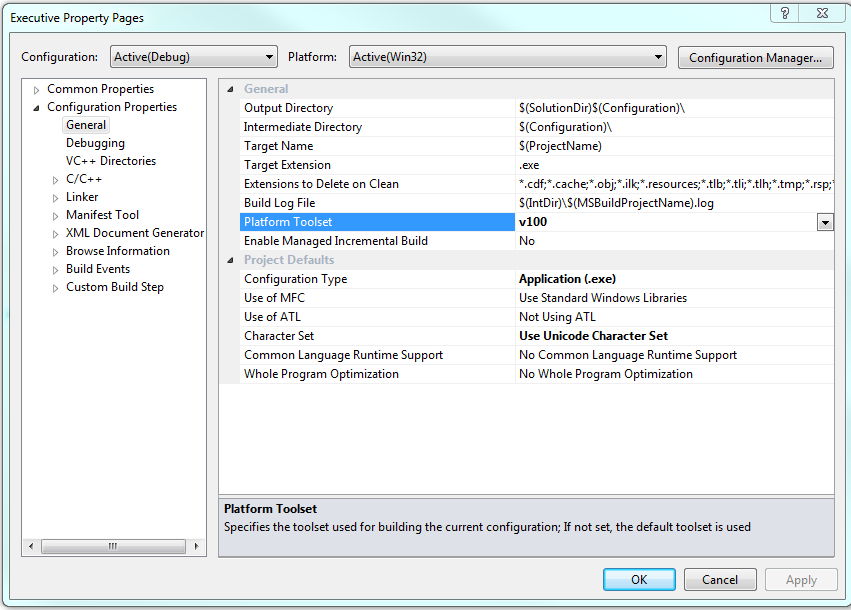 